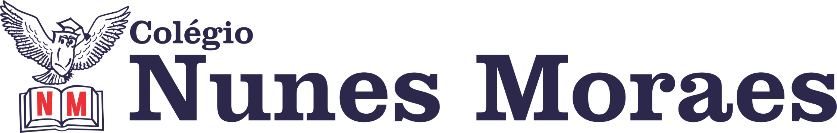 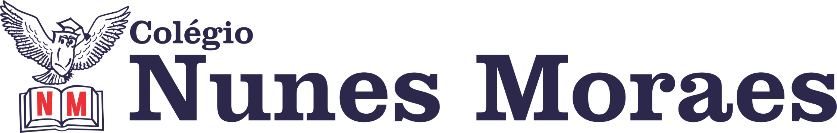 DIA: 07 DE JULHO DE 2020 - 5°ANO E.F1ªAULA: PORTUGUÊS Componente Curricular: Português - Capítulo 9Link da aula: https://youtu.be/Fv_rjiGrlt0Olá aluno!Hoje você vai estudar usando um roteiro de estudo. Mas o que é um roteiro de estudo?É um passo a passo pensado para te auxiliar a estudar o assunto da aula em vídeo de uma maneira mais organizada.Fique ligado!O roteiro a seguir é baseado no modelo de ensino a distância, em que você vai estudar usando seu material SAS, a aula em vídeo e WhatsApp.Passo 01 – Correção da atividade de casa do dia 02 de julho(no caderno sobre advérbio).Passo 02 – Explicação e atividade no livro Descobrindo a Gramática das páginas 247 a 250(questões 01 a 06).Passo 03 – Orientações para resolução das páginas 83 a 85(questões 08 a 12) no livro de Língua Portuguesa. Respeite o tempo necessário para preencher a atividade, só faça a correção após compreender e resolver as questões.Passo 04 – Correção da atividade explicada em “Compreendendo a Língua”.Passo 05 – Mandar pelo WhatsApp as fotos das páginas 84 e 85 de Língua Portuguesa.ObservaçãoTerça-feira (07/07):Haverá o encontro pela Plataforma Google Meet às 10:30 para revisão dos capítulos 07 e 08 de História. Durante o momento de interação trabalharemos:- Identificação das características e acontecimentos referentes às sociedades da China, Índia e Mesopotâmia.2ªAULA: MATEMÁTICA Componente Curricular: Matemática - Capítulo 8 – Números/Grandezas e Medidas.Objeto de Conhecimento: Interpretação, registro e comparação de números racionais expressos na forma decimal; Resolução de problemas envolvendo números decimais. Medidas de comprimento, massa, temperatura, e capacidade: utilização de unidades convencionais e relações entre as unidades de medida mais usuais; transformação de unidades de medidas; noção de volume.Aprendizagens Essenciais:Interpretar, registrar e comparar quantidades (comprimentos, massa, capacidade) usando racionais na forma decimal;Reconhecer e utilizar regras do sistema de numeração decimal para ler, escrever, comparar e ordenar números racionais na forma decimal;Resolver situações-problemas com números decimais envolvendo as diferentes medidas: massa, capacidade, comprimento e tempo.Transformar unidades de medidas mais usuais para outras unidades do mesmo sistema.Link da aula: https://youtu.be/XyCvcqJaPT0 Passo 1: (Clique no link e assista a videoaula, pause sempre que achar necessário) Os próximos passos se referem ao detalhamento da videoaula.Passo 2: Acompanhe no início da videoaula a revisão do conteúdo da aula passada: Medidas de tempo, página 99 a 101 e correção da atividade de casa página 102.Passo 3: Acompanhe a explanação do conteúdo da aula de hoje: Seção explore seus conhecimentos. (Atividades de fixação do capítulo) Páginas 103 e 104.Passo 4: Observe a orientação da professora para a atividade das páginas 103 e 104, questões 1 a 6.  Após a orientação da professora em cada questão, pause o vídeo e realize a atividade, depois acompanhe a correção. Mandar a foto da atividade  para o WhatsApp) Passo 5: Explicação da atividade de casa, página 105, questões 10 a 12. ( mandar a foto da atividade para o WhatsApp) 3ªAULA: CIÊNCIAS Componente Curricular: Ciências - Capítulo 9 – Terra e universoObjeto de Conhecimento: Constelações visíveis no Brasil; Uso de mapas celestes.Aprendizagens Essenciais:Compreender as constelações como um recurso que facilita a localização de estrelas no céu;Entender a importância do estudo das constelações para a orientação;Conhecer diferentes modos de localizar constelações(uso de planisférios e aplicativos).Link da aula: https://youtu.be/rFqM3ko1N8c Passo 1: (Clique no link e assista a videoaula, pause sempre que achar necessário) Os próximos passos se referem ao detalhamento da videoaula.Passo 2: Acompanhe a revisão do conteúdo da aula anterior.Passo 3: Acompanhe a explanação sobre o tópico: Muitos modos de procurar estrelas no céu, na página 73. Grife as informações principais dessa página. Em seguida, acompanhe a apresentação de um vídeo curto a respeito das constelações presentes nos Hemisférios Norte e Sul.Passo 4: Acompanhe a explanação da atividade  de classe, a partir do texto da página 73. Atividade no caderno.Passo 5: Orientação da atividade de casa: página 75. ENVIAR UM VÍDEO CURTO SOBRE A EXPERIÊNCIA PROPOSTA NESSA ATIVIDADE.( mandar a foto para WhatsApp) 